Tablo-1İlgi alanları ve meslekler Korkut Owen (2008)  tarafından geliştirilmiştir.Tablo-2Çoklu zeka/yetenek yaklaşımına göre meslekler  Korkut Owen (2008)  tarafından Selçuk, Kayılı ve Okut (2002) den uyarlanmıştır.Etkinlik-1Hangi etkinliklerden hoşlanıyorumOkuldayken/işteyken, serbest zamanlarınızda, herhangi bir konuyu öğrenirken ve hayal kurarken yapmaktan ya da üzerinde düşünmekten hoşlandığınız ve hoşlanmadığınız etkinlikleri sıralayabilir böylece ilgileriniz konusunda ipucu edinebilirsiniz. Korkut Owen (2008)  tarafından Amundson, Poehnell ve Pattern (2005)’den uyarlanmıştırEtkinlik-2İlgiler, yetenekler ve kişilik özellikleriİlgiler, yetenekler ve kişilik özelliklerinin listelendiği bu minik uygulama bireyin üç farklı yanını toptan görmesi açısından oldukça yararlı olabilmektedir.Korkut Owen (2008)  tarafından geliştirilmiştirEtkinlik-3 İş değerleriSeçeceğiniz işte sizin için neler önemlidir? Aşağıdaki listedeki iş değerlerinin sizin için önemini yanlarına işaretleyin. Sizin için önemli olan başka değerler varsa onları da listeye ekleyebilirsiniz.İsterim ki işim…                                                  Önemli Değil    		Önemli    	Çok Önemliiyi yaşamak için yeterli para kazandırsın kalıcı olsun.fiziksel olarak güvenli olsun.kendimi önemli hissettirsin.kendi başıma çalışabileceğim türden olsun.tüm becerilerimi kullanmamı sağlasın.temiz ve rahat olsun.maaşın yanında başka avantajlar da sağlasın.yaratıcılığımı kullanabileceğim türden olsun.becerilerimle uyuşsun.ilerleyebileceğim türden olsun.belirli saatlerde çalışmayı gerektirsin.sorumluluklarım arttıkça maaşımın da artmasını sağlasınişimde benden neler beklendiğini bileyimsonuçları hemen görebilen bir iş olsun.erken emeklilik sağlasın.bol tatil olanağı sağlasın.iş ve özel hayatımı ayrı tutmamı sağlayabilsin.kişiliğimle uyuşsun.üzerinde düşüneceğim türden bir iş olsun.neden yaptığımı anladığım türden bir iş olsun. kişisel değerlerimi çiğnemesin.ilgilerimi yansıtsınkendi düşüncelerimi ifade etme fırsatı sağlasınKorkut Owen (2008)  tarafından Amundson ve arkadaşlarının (2005) çalışmasından uyarlanmıştırEtkinlik-4Transfer Edilebilir Beceriler       Korkut Owen (2008)  tarafından geliştirilmiştir.Etkinlik 5Geleceği ziyaret etmek Bu ziyaret, bilincinde olmadığınız hayallerinizi anlamaya yarayabilir 	Rahat ve sessiz bir ortamda gözlerinizi kapatarak oturun. Farz edin ki 100 yaşındasınız. Neye benziyorsunuz? 100 yaşınızdaki haliniz her 10 yılı simgeleyen 10 basamaklı merdivenin üzerinde oturuyor. Her bir 10 yılı simgeleyen basamağı çıktıkça ona şu soruları sorun:	Yaşamımı nasıl yöneteceğim ya da hangi mesleğe/uğraşa sahip olacağım? Her 10 yılda bana ne olacak? Neye benzeyeceğim her 10 yılda? Nerede ve ne yapıyor olacağım? Yanımda kimler olacak?Korkut Owen (2008)  tarafından GCDF programından uyarlanmıştır.Etkinlik-6Farklı Özellikleri Olanlarla Çalışma Aşağıdaki ifadelere yönelik kişisel tepkilerinizi (1) hiç katılmıyorum ile (7) tamamen katılıyorum arasında bir puan verin. ---- Kurum bakımı altında olan çocuk/gençlerle çalışabileceğimi sanmıyorum.---- Yaşlılarla kendimi rahat hissetmiyorum. ---- Çocuklarla çalışabileceğimi sanmıyorum.---- Ergenlerle iletişim kurmak bence çok zor.---- Engelli olanlarla çalışmanın zor olduğunu düşünüyorum.  ---- Yoksullara yardım etmeyi çok isterim.---- Gruplara yönelik çalışmaktansa bireysel çalışmaları yeğlerim.---- Bebeklerle ve yaşı çok küçük olanlara uğraşmak çok eğlencelidir.---- Üniversite öğrencileriyle çalışmak rahat olur. ---- Üst sosyo ekonomik düzeydekilerle çalışmak isterim---- Eğitimli olan bir grupla çalışmayı tercih ederim.---- Sağlıklı olanlar çalışmak bana daha uygun.---- Yetişkinlerle daha rahatım.---- Risk altındaki  gençlerin yanında rahatsız oluyorum---- Karşıt cinsle rahat çalışabileceğimden emin değilim.   Korkut, (2007) tarafından geliştirilmiştir.Etkinlik-7Güçlü Yanlarım Güçlü yanlar				Çok   		Biraz		Az		Sözel iletişimi güçlüYaratıcıEğlenceliSorumluİşbirliği yapabilenCesurKararlı			DiplomatikGirişimciHevesliDuygusal anlamda tutarlıİçtenSadıkSabırlıZamanında iş bitiren 			Tutarlıİkna ediciDenetlenmediğinde bile etkili çalışanHoşgörülüBaşarı yönelimliTutumluKorkut Owen (2008)  tarafından GCDF Programı’ndan uyarlanmıştır.Etkinlik-8Etkinlik-9ÖDÜL TÖRENİ FANTEZİSİ “Gözlerinizi kapayın. Kendinizi bir galada özel bir ödül alıyorken hayal edin…Bu ödül  özel bir yeteneğiniz, başarınız dolayısıyla size veriliyor….Bu yeteneğiniz/başarınız nedir? …Ödülü kimden alıyorsunuz?..(sessizlik)…Konuşmacı sizi takdim ederken neler söylüyor?…(sessizlik)Ödülü aldınız…Neler hissediyorsunuz?… (sessizlik)Teşekkür konuşmasında neler söylüyorsunuz?…(sessizlik)Oradaki diğer insanların hakkınızda neler hissettiğini düşünüyorsunuz?Düşündükleri sizi memnun ediyor mu?…(sessizlik)Yanınızda kim (ler) var? Onlarla mutluluğunuzu paylaşıyor musunuz?Tamam şimdi gözlerinizi açın..bu alıştırmanın size hissettirdiklerini sessizce düşünün…”Etkinlik-10Son 24 saatSon 24 saat içinde yaptığınız tüm etkinlikleri yazın. Olabildiğince ayrıntılı olarak.. Sonra onları 1. Hiç hoşlanmadım,2. Hoşlanmadım3. Hoşlandım4. Çok hoşlandım biçiminde dereceleyin!!! Sonra 1 ve 2 verdiklerinizi ayrı, diğerlerini ayrı listeleyip bir bakın!!Etkinlik-11Kariyer fantezileriİlk anımsadığınız mesleki hayalden günümüze dek gelin.. 1.2.3.4.Etkinlik-12SWOT Analizi Amaç: Kişilerin kendi güçlü, güçsüz yanlarını, engellerini ve desteklerini fark etmelerini sağlamak.Bireylerden bir daire çizip dörde bölmelerini ya da bir kağıdı dörde bölmelerini söyleyip bu dört alana güçlü, zayıf yanları ile fırsat ve destekleri ile engellerini yazmalarını istenir. Sonradan 2-3 kişilik gruplarla paylaşılır..Güçlü Yanlarım: Kendinizde güçlü bulduğunuz yanlar neler? En iyi neleri yaparsınız? Sıkıntı yaşamadığınız konular? Başarılarınız?Zayıf Yanlarım: Hangi konularda zorlanıyorsunuz? İyi yapamadığınız ne var? Engellerim-Tehditlerim: Sizi engelleyen neler var? Ne, kim sizin önünüzü kesebilir? Fırsatlar ve desteklerim- Opportunuties- Hangi durumlar sizin ilerlemeniz için bir fırsat? Ne gibi destekleriniz var? Size ne iyi gelebilir?Etkinlik-13STİLİNİZLE İLGİLİ KISA BİR ANKET Hangisi sizi daha iyi tanıtıyorsa onu işaretleyin             Ben daha çok ..       	Ya da                                  	Ben daha çok ..        	Ya da                                   Aşağıya renklerden kaç tane işaretlemişseniz yazınızK_____	S_____	Y_____	M_____Bireysel StillerHangi renk hangi mesleklerle ilgili olabilir?Etkinlik-14ÇİÇEK MODELİ (BOLLES, 1998) 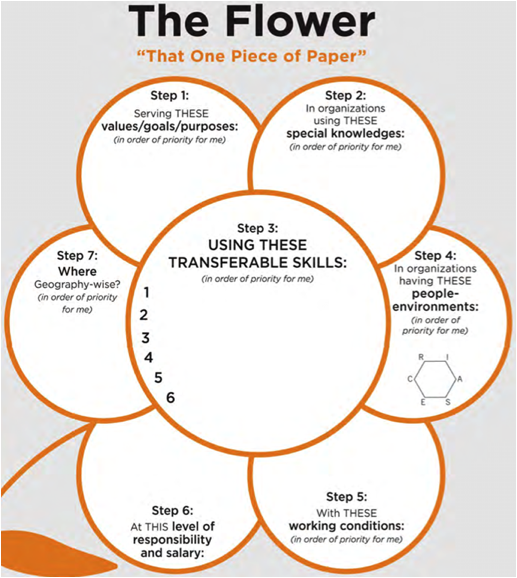 Hoşlandığınız duygusal/spiritüel ortamlar (burada değerler önemli)Çalışmaktan hoşlandığınız bilgi türleri (yardım üreten, bilgi toplayan ya da bilgiyle uğraşan, bilgiyi pratiğe geçirmekle ilgili olan)  ve nesneler (materyaller, parasal makineler, ofisle ya da evle ilgili olanlar, enerjiyle, kıyafetle, elektronikle, eğlenceyle, müzikle, iletişimle, sanatla, okumayla, eğitimle, sporla vb ilgi olanlar) Transfer edebileceğimiz beceriler ( farklı alanlarda da kullanılabilecek olan beceriler) Çalışabileceğiniz insanlar (kadın, erkek, çocuk, genç, yaşlı, engelli, eşcinsel, eğitimli, cahil, değerleri -dini, siyasal görüşü vb- bizimkine benzer olanlar, vb) Çalışmaktan hoşlanacağımız çalışma  ortamları(şehir, iklim, kapalı/açık ortam, temiz?)İşten almaktan hoşlanacağınız  sorumluluklar, ödüller, (ekonomik, psikolojik, sosyal?)  Coğrafi olarak nerde çalışmak isterim (hangi şehir ya da ülke)Etkinlik-15SIFAT TEKERİEmpatik		: Başkalarının duygularını kolay anlayanSabırlı		: Çabuk sıkılmayanSpontan		: Kendiliğinden, doğal davrananAnalitik		: Ayrıntılara düşkün, çözüme odaklananCana yakın	: Kolayca ilişki kurabilecek sıcaklığı olanÇekingen	: İlişkilerde kendini fazla rahat hissetmeyenEtkili davranan	: Ne istediğini bilen, hakkını arayan, kimsenin hakkını yemeyenGüçlü, ikna edici	: Kararlı,  başkalarını da etkileyenBu sekiz sıfatı kendiniz ve oyun eşiniz için sıralayın. Ancak sıralarken sizde ve oyun eşinizde en fazla gözlediğiniz sıfatları ilk satıra en az gözlediğinizi en alt satıra yazın. Kendinizde 			Oyun eşinizdeEtkinlik-16BİLGİ, İNSAN ve NESNELERLE İLGİLENME	Bu anket iş hayatında bilgi, insan ve nesnelerle ilginizi ölçmeyi amaçlamaktadır. Kendinizi değerlendirmenize katkıda bulunacaktır. Her cümle için seçtiğiniz etkinliğin sayısını yuvarlak içine alın. Birden fazla şıkkı işaretleyebilirsiniz.Otobüs beklerken ne yapmayı tercih edersiniz?Kitap, gazete, dergi okumak.Yanınızda oturan kişi ile sohbet etmek.Çevrenizdeki binaların veya arabaların detaylarını incelemekFen Kolu’nun üyesi olursanız neler yapmayı tercih edersiniz?Bilimsel kitaplar okuyup, kolun dergisinin editörlüğünü yapmak.Kolun tanıtım faaliyetleri ve gösterilerini organize etmek.Bilimsel aletleri düzenleyip, deney düzenlemek.Bir “İş”te neler tercih edersiniz?Araştırma raporunu yazmak.İnsanlarla röportaj yapmak.Yeni bir oyuncağı denemek.“Gemi”lere meraklı biri olarak ne yapmayı tercih edersiniz?Bir gemi modeli çizmek.Bir arkadaşınıza gemi kullanmayı öğretmek.Gemi inşa etmek.Spor Kolu’nun bir üyesi olsanız neler yapmayı tercih ederdiniz?Kol’un toplantı tutanaklarını tutmak.Maçların biletlerini satmak, tanıtımını yapmak.Spor aletlerini tamir etmekEvde hangi işler yapmayı tercih edersiniz?Aile bütçesini yapmak.Evde parti düzenlenmesi için ailenizi ikna etmek.Bozuk muslukları tamir etmek veya bahçeyi düzenlemek.Tiyatro Kolu’nun üyesi olsanız neler yapmayı tercih edersiniz?Oyun yazmak.Oyunda oynamak.Dekorları hazırlamak.Mühendis olsanız ne yapmayı tercih ederdiniz?Kendi formül ve teorilerinizi geliştirmek.Arkadaşlarınızla ortak bir projeyi tartışmak.Bir kimya deneyi yapmak.Amatör bir arkeoloji grubuna katılsanız, neler yapmayı tercih ederdiniz?Sümer yazılarını kağıtlara geçirmek.Bir okulda Sümer’lerle ilgili konferans vermek.Sümer’lere ait kalıntıların kazı çalışmalarına katılmak.Boş vaktinizde neler yapmayı tercih edersiniz?Zeka oyunları oynamak veya bilmece çözmek.Arkadaşlarınızla pikniğe gitmek veya kimsesiz çocukları pikniğe götürmek.Model uzay gemisi yapmak.PUANLAMA:Yuvarlak içine aldığınız No: 1’leri sayınız. Bu sayı sizin “Bilgi” ilgi puanınızdır.Yuvarlak içine aldığınız No: 2’leri sayınız. Bu sayı sizin “İnsan” ilgi puanınızdır.Yuvarlak içine aldığınız No: 3’leri sayınız. Bu sayı “Nesne” ilgi puanınızdır.Aşağıdaki histogram puanlarınızı işaretleyiniz.“Guidance Activities for Intermediate Division – Toronto, Board of Education” dan uyarlanmıştırEtkinlik-17KENDİNİ İDARE ETME BECERİLERİSizde olan özellikleri işaretleyin. Karar verme			Yüksek enerji, dinamizm		Duygusal tutarlılıkSeçim yapabilme		Dürüstlük, bütünlük			TabilikDikkatlilik			İnisiyatif, hevesli olma			EmpatiKurnazlık			Sadakat					DiplomasiSakinlik			Açık fikirlillik				İsteklilikDetaylara dikkat		İyimserlik				TitizlikFark etme			Düzenlilik				İfade edebilmeYufka yüreklilik		Sabır, sebat				Tolerans, anlayışSakinlik			Stres altında çalışma			KararlılıkZarafet, naziklik		Şakacılık				BeceriklilikSoğukkanlılık			Ağırbaşlılık				Çok yönlülükKonsantre olma			Dakiklik				İyi yargıda bulunabilmeİşbirliği				Güvenilir olma				Hırslı olmaCesaret, riske girme		Yardımseverlik				Destek vermeMaceracılık                       	 Kendini kontrol			MerakMizah duygusu			Uyumluluk						Etkinlik-18GRAPHICS OF MY PERSONAL CHARACTERICTICSPurpose: Understanding that our some personal characteristics can change It is given different situations or events to show your position for past today, present and future..		My self confidence					My family relationship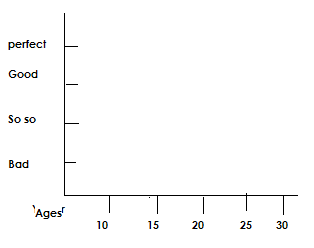 			My health                                                       My expectations			My successess		            	Control of my feelings 						My friendships	                                          My social skills		My financial situation					My private life		My happiness                                                        Source: Kulaksızoğlu, A. (2003). Kişisel Gelişim Uygulamaları (Personality Development Practices), Ankara: Nobel Publishers, 37-41.                                    Etkinlik-19YAŞAM ÇİZGİSİ ALIŞTIRMASI:Verilen kağıtlara horizonal biçimde bir çizgi çizilir ve sol uca doğum tarihi olan yer olması nedeniyle 0 noktası olarak ele alınır. Öbür uç ise şu anki yaşıdır. İstenirse ortalarda bir yer bu yaşı sağ taraf geleceği simgelemek üzere kullanılabilir. Kariyer gelişimini etkileyen olumlu yaşantılar + biçiminde üste, olumsuzlar çizginin altına – biçimde işaretlenir.  Kritik belirleyici olaylar yaş belirtilerek işaretlenir. İşaretlenen yerler farklı sembollerle bezenir. Kritik kişiler, kararlar vb de konabilir. Etkilenmenin derecesi de yazılabilir ya da çizilebilir. +YAŞ -------------------------------------------------------------------------------------------------_Kullanabileceğiniz bazı semboller!  -	Karar vermek için risk aldığınız zamanlarX -	İstediğinizi yapmayı ya da elde etmeyi engelleyen bir durumla karşılaştığınız zamanlar0 -	Sizin için bir başkasının önemli kararlar zamanlar+ - 	Sizin önemli kararlar aldığınız zamanlar? -	Gelecekte ne tür kararlar almanız gerekli gibi düşünüyorsunuzEtkinlik-20Aile Değerleri HaritasıSizin ve aileniz için önemli olan değerleri işaretleyin. Owen (2007) tarafından geliştirilmiştir.         İyi bir gelirYaratıcılığa fırsat veren özgürlükEsnek iş saatleriBağımsızlıkSık seyahat etme fırsatıBir çok kişiyle çalışmakDüzenli çalışma saatleriYüksek statüRutin işlerSık izinlerSabit gelirSık yükselme şansıRisk almaAile evine yakın olmakYalnız çalışmakAnlamlı iş yapma olanağıVerilerle çalışma şansıUluslararası yolculuk şansıİşin değişiklik içermesi
Uzman olmak
Başkalarına yardım etmek
Macera 
İş nedeniyle saygınlık kazanmak
Yarışmacılık 
Başkalarını etkilemek
Zihinsel statü kazanmakYönetmek
Ödüller aracılığı ile tanınmakEstetik ortamlarda çalışmaForm 2Etkinlik-20Nasıl Bir İş Ortamı Yeğlersin?Cümlelerin altındaki seçeneklerden birini seçerek işaretleyin.  Korkut Owen (2013)  tarafından geliştirilmiştir.İdeal işimde,açık havadakapalı yerde çalışmayı yeğlerimİdeal işimde ofisimintek kişilikbaşkalarıyla paylaşılan türden olmasını yeğlerim.İdeal işimde iş ortamımınşık rahat olmasını yeğlerimİdeal işimde iş yeriminsessizcanlı, gürültülü olmasını yeğlerim.İdeal işimde iş yerimdendoğa manzarasıdiğer binaları görmeyi yeğlerim.İdeal işyerimdedışarıyı görebilmeyidışarıyı  görmemeyi yeğlerimİdeal işiminlabratuar gibi olmasınıev gibi rahat olmasını yeğlerim. İdeal iş yeriminokul gibi kalabalıkaz sayıda kişinin olmasını yeğlerim.Yeğlediğiniz iş ortamlarının ortaklıkları var mı?Peki bu ortamlar hangi mesleklere ait görünüyor?Etkinlik-21Gelecekteki MesleğimGelecekte mesleki olarak bulunacağınız durumu bir resim, şema, grafik, anahtar sözcükler, minik cümleler, kilit kavramlar,  semboller, dergilerden kesilmiş resimler ya da metaforlarla gösterin.Bu  grafiksel gösterim size ne tür ipuçları verdi?Etkinlik-22Olası Bir Gelecek…Yönlendirilmiş hayal tekniği Rahatlamanıza izin verin… Bırakın aklınız ve bedeniniz rahatça salınsına ve hafiflesin…Burnunuzdan derin ve tam bir nefes alın ve ağzınızdan nefesi verin….. Ciğerlerinizi havayla tamamen doldurun ve karın bölgenizin şiştiğini ve göğüs bölgenizin genişlediğini  hissedin… Nefes veriyorken sahip olabileceğiniz tüm gerginlikleri atın  ….Yavaşça gözlerinizin kapanmasına izin verin … Bu zaman size ait.. Hiç bir rahatsız edici uyarıcı yok. Telefon sesi ya da soru soran biri yok.. Şu an zaman tamamen size ait. Bugünden tam 10 yıl sonra bir Cuma sabahına uyandığınızı hayal etmenizi istiyorum (ARA) Saat çok erken.. Hala uykulu ve rahatsınız.. Henüz gözlerinizi bile açmamışsınız.. Bir süre bu rahatlığın tadını çıkarın  (ARA)Biraz daha uyanmış durumdasınız şimdi.. Bazı noktalara dikkat etmenizi isteyeceğim.. Yalnız  mısınız? Eğer değilseniz kiminlesiniz?.. Etrafınıza bakın.. neye benziyor?.. Herhangi bir ses var mı?.. Odaya hangi renkler hakim?... Herhangi bir koku alıyor musunuz? (ARA)İşe gitmek için hazırlanmak gerektiğini düşünüyorsunuz..  Hazır olmak için ne yapmanız gerek? Bugün ne giymeyi düşünüyorsunuz? ( ARA)Şimdi işe gitmek için evden çıkma vakti.. İşe nasıl gidiyorsunuz? Evden çıkıyorken etrafa bir daha bakın..  Nasıl bir evde yaşıyorsunuz?.. Burada yaşamak nasıl?… Burada mutlu musunuz?  (ARA)Artık işe gidiyorsunuz? Nasıl bir yoldan ve nasıl gidiyorsunuz? Etrafta neler var? İş yeri ne kadar uzakta?. İşe gitmek nasıl bir duygu?... (ARA)Nerdeyse işe vardınız.. Nasıl bir yer? Bina dışardan nasıl görünüyor? Ne tür renkler var? Çalıştığınız ofise geldiniz.. Etrafta birileri var mı? Varsa ne yapıyorlar? ......  Bu sabah neler yapmayı planladınız? Şimdi işinize odaklanın .. İşiniz nasıl bir iş? (ARA)Akşam olmaya başladı bile.. Birazdan işten çıkp eve gideceksiniz.. Eve gitmeden önce yapmanız gereken ne tür eylemler var? İşten çıkmadan önce işinizi, iş arkadaşlarınızı düşünün (ARA).Eve dönmeye başladığınızda kendinizi bir yoklayın.. Nasıl hissediyorsunuz? Yorgun? Mutlu? İş yapmış olmanın doyumu?.. Tükenmiş…  (ARA)Şimdi eve yaklaşıyorsunuz? Yaşadığınız bu yere yeniden dikkat edin.. Neye benziyor? .. Eve giriyorkenki duygularınızı bir kontrol edin.. Ne hissediyorsunuz? Evde olmak nasıl bir duygu?.. Bu akşam ne yapacaksınız?  Yalnız mısınız? Değilseniz  planınız ne?Artık konuşmayı keseceğim. Akşamı istediğiniz biçimde bitirebilirsiniz.  Sadece uyumadan önce gününüzün nasıl geçtiğine bir bakın.. Olabildiğince ayrıntılı olarak günü gözden geçirin (ARA)Bunu bitirmeye hazır olduğunuzda, sadece gözlerini açın ve bir süre öylece oturun.. Owen (2013)  tarafından geliştirilmiştirEtkinlik-23KISA- Mesleki İlgi Testi: Hoşlandığınız çalışma alanları gelecekteki seçiminizi belirleyici olabilir. Lütfen aşağıdaki etkinliklerden hoşunuza gidenlerin yanına bir  (x) işareti koyunuz.  En çok işaretlediğim üç alanım: Etkinlik-24Beş Yıllık Kariyer Gelişim Planı: HedeflerBu alıştırmanın amacı, ilgileriniz ve kariyer yolunuz doğrultusunda gerçekçi planlar yapmanız için sizi cesaretlendirmeye yöneliktir.  Bu listeyi arada gözden geçirip değiştirebilirsiniz. Owen (2013)  tarafından geliştirilmiştirİlgi alanları İlgi duyulan bazı konularİlgili bazı mesleklerTemel bilimTemel bilimlerin konularıFizik mühendisi, kimyager, biyolog, doktorSosyal bilimSosyal konularAntropolog, psikolog, tarihçi, sosyologCanlı varlıkHayvan ve bitkilerin yaşayışıZoolog, botanikçi, ziraat mühendisi, veteriner MekanikÇeşitli alet ve makinelerBazı mühendislik alanları (makine, inşaat, uçak vb)İknaBaşkalarına etkilemek  Politikacı , sosyal bilimci, satış elemanı, öğretmenTicaretAlım satım işleri İş adamı, işletmeci, ekonomistİş ayrıntılarıAyrıntılar, düzenli olma Sekreter, organizatör, program yapımcısıEdebiyatHer türlü edebi etkinlikYazar, Şair, edebiyat eleştirmeniGüzel sanatlarPlastik (heykel vb) ve el sanatları Ressam, tiyatro sanatçısı, balerin/baletMüzikMüzikle ilgili etkinliklerMüzisyen, besteci, müzik öğretmeni, Sosyal yardımİnsanların sorunları ve yardım etmePsikolojik danışman, sosyal hizmet uzmanı, vb.Yetenek/zeka türleri Yetenekli olunan konularİlgili  bazı mesleklerSözel Sözcükler arası ilişkilerŞair, öğretmen, politikacı, avukat, komedyen vb.Mantık– Matematiksel Rakamlar ve kavramlar arasındaki ilişkilerBilim insanı, mühendis, ekonomist, bilgisayar programcısı, yargıç, vb.Görsel (Uzamsal)Mekanlar, eşyalar arasındaki ilişkilerRessam, fotoğrafçı, mühendis, mimar, gezgin, vb.Müziksel (Ritmik) Sesle ve ritimle ilgili Şarkıcı, besteci, müzik öğretmeni, tiyatrocu, vb.Bedensel (Kinestetik) Beden hareketleriyle ilgiliAtlet, dansçı, aktör, balerin, balet, cerrah, vbKişiler Arası (Sosyal)İnsanlar arası ilişkilerle ilgiliÖğretmen, psikolojik danışman, psikolog, politikacı, doktor, işadamı, vb.Kişisel (İçsel) Bireyin iç dünyasıyla ilgiliSanatçı, sosyal hizmet uzmanı, psikoterapist, vb.Doğa  Doğada olup bitenleri anlamayla ilgiliZiraat mühendisi, meteorolog, biyolog, zoolog, vbyapabildiklerim (yeteneklerim)	           yapmayı sevdiklerim (ilgilerim)                         kişilik özelliklerim                   1.2.3.4.Beceri grupları                          Sahip olma düzeyi                                                                   Az                     Biraz             Çok              BilmiyorumSözel/sözel olmayan iletişim Kişiler arası ilişkilerYazma (rapor, dilekçe vb)Analiz etme (bilgileri vb)Yönetme (kişileri, olayları vb)Organize etme (zaman, yer ayarlama vb)Eğitim verme (öğretebilme vb)Liderlik (karar verme, risk alma vb)Sosyal problem çözmePara yönetebilme (etkili para kullanma)Yabancı dil bilmeBilgisayar gibi teknolojileri kullanabilmeÖğrenmeye açıklık ÖğretebilmeYeniliklere açık olma, girişimcilikYzor beğenirdikkatliMSneşelicesurKMgösterişte sabırlıinsanlara yardım etmeyi severSKetkilidisiplinliYYdikkatligirişimciKMiyi bir dinleyiciiyi bir konuşmacıSMsağı solu belli olmazhırslıKKçok soru soraraşikarMYnesnelsakinMSarkadaş canlısıtemkinliYMsadıkcüretkarKYtutarlısebatkarKSşefkatlimaceracıKSsohbetten hoşlanıriyi bir kitaptan hoşlanırYYkesinyarışmacıKYmükemmelliyetçiyordanabilirMMhuzurluduygusalSMiyi yüreklicanlı/enerjikSSderin düşüneniyimserSKcesursamimiSYmantıklıkibarMYdikkatlidüşünceli/inceMMsebatkarbaskınKSesnekdakik       YKçatışma severparti adamıSMistekligüvenilirSYsistematikincelikliSYyardımseveretkinKSçekicikararlıKKhuzursuzsabırlıMEn  fazla daire içine aldığınız renkEn az daire içine aldığınız renkStilGüçlü yanlarıZayıf yanlarıKorkularıKırmızıGüvenli olmaHırslıBaşkalarının duygularını incitebilirsabırsızAvantajlarının alınmasıSarıİnsan odaklıEsnekKonuşmayı severZaman sorunuYeterince gerçeklere dayanmamaDinlememeSosyal olarak onaylanmamaMaviSadıkİyi dinleyiciSakinPasifYavaş değişenGüvensiz çevreYeşilKesin DiplomatikErteleme Aşırı duyarlıFazla detay yönelimliMükemmel olmamaÇok fazla (4)Fazla (3)Az (2)Çok az (1)rrrrBilgiİnsanNesneDeğerlerBenim için en önemli olan 3 değerAilem için en önemli olan 3 değerUyuşan değerlerimizÇelişen değerlerimiz1.   Otomotiv üzerine uğraşmak2. Yer bilimi üzerine çalışmak2. Yer bilimi üzerine çalışmak3.  Bir müzik grubunda şarkı söylemek3.  Bir müzik grubunda şarkı söylemek4.  Yaşıtlarla psikolojik danışma yapmak5.  Bir satış grubunu yönetmek6.  Bir ofisteki dosyaları düzenlemek7. Ahşap bir masa yapmak8.  Yeni bir jet motoru modeli çizmek8.  Yeni bir jet motoru modeli çizmek9.  Fotoğraf çekmek9.  Fotoğraf çekmek10.  Toplum hareketlerine katılmak11.İş riskleri üzerine konferans vermek12.  Bir kurumun satış raporlarını tutmak13.  Bozulan musluk ya da boruları onarmak14.  Güneş ışığının enerjiye dönüşümünü tanımlamak14.  Güneş ışığının enerjiye dönüşümünü tanımlamak15.  Bir tiyatro oyununda rol almak15.  Bir tiyatro oyununda rol almak16.  Tacize uğramış çocuklarla çalışmak17.  Yeni iş için yatırım yapacak birilerini bulmak18.  Bir bölümün personel kayıtlarını tutmak19.  Ev inşa etmek20.  Araştırma yönetmek20.  Araştırma yönetmek21.  Şarkı bestelemek21.  Şarkı bestelemek22.  Evlilik danışmanlığı dersi almak.23.  Yeni bir iş planı yapmak.24. Bilgisayara veri girmek.   25.  Bahçeye duvar örmek26.  Ağırlık ve ölçüm kullanmak26.  Ağırlık ve ölçüm kullanmak27.  Daha iyi bir resim yapmak için ışığın nasıl kullanacağını öğrenmek. 27.  Daha iyi bir resim yapmak için ışığın nasıl kullanacağını öğrenmek. 28.  Yoksul çocuklarla çalışmak29.  Bir iş yerini yeniden organize etmek 30.  Ödeme kayıtları için maaşları hesaplamak 31.  Bir model uçak, gemi vb yapmak 32.  Bilimsel bir rapor yazmak32.  Bilimsel bir rapor yazmak33.  Kısa hikayeler yazmak33.  Kısa hikayeler yazmak34.  Çocuk bakımını öğrenmek35.  Emlakçılık yapmak36. Bir şirketin finansal kayıtlarını  tutmak37.  Bozuk bir lambayı onarmak38. Bilimsel bir ürün ortaya koymak   38. Bilimsel bir ürün ortaya koymak   39. Kutlama kartları tasarlamak39. Kutlama kartları tasarlamak40.  Yetişkinlere okumayı öğretmek41.  Bir şirketin bir bölümünü yönetmek42.  Envanter kayıtlarını kontrol etmek43.  El emeği gerektiren ürünler üretmek44.  Işıkla çalışmak için prizma kullanmak44.  Işıkla çalışmak için prizma kullanmak45.  Tiyatro oyunu için sahneyi düzenlemek45.  Tiyatro oyunu için sahneyi düzenlemek46.  Evsizlerle ilgili bir barınakta gönüllü olarak çalışmak47.Bir proje grubunu yönetmek48.  Büyük bir şirketin sağlık sigortası formalarını düzenlemek 49.  Büyük bir  makineyi kullanmak50. Uyduların nasıl çalıştığı anlatmak50. Uyduların nasıl çalıştığı anlatmak51. Bir müzik aleti çalmak51. Bir müzik aleti çalmak52.  Yaşlılar evindekilere kitap okumak53.  Bir iş önerisi yazmak54.  Dosyalama işiyle uğraşmak55.  Eski bir kıyafeti onarmak56.  Kan hücrelerini incelemek için mikroskop kullanmak56.  Kan hücrelerini incelemek için mikroskop kullanmak57.  Bir tiyatro oyunu yazmak57.  Bir tiyatro oyunu yazmak58.  İlaç bağımlılarıyla çalışmak59.  Bir şirketle  kar artırma amaçlı çalışmak 60. Bir şirketin materyallerini düzenlemek için bilgisayar kullanmak.   GerçekçiAraştırmacıArtistikSosyalGirişimciGeleneksel Isim:Tarih:Planlarınız ve Tarihler3-6 ayMini adımlarla başlamakUlaşması kolay olan ama uzun vadeli hedeflerinize sizi ulaştıracak kısa vadeli hedeflerinizi düşünün.Gözlenebilir ve ölçülebilir olması açısından düşünün.6-12 ayBurada daha büyük düşünün.. Bir yılı kapsayan bir plan yapınNe tür yeni beceriler öğrenmeniz gerekli?Başkalarıyla paylaşmak istediğiniz yeni fikirler neler?Ne tür değişiklikler yapmak istiyorsunuz?  Bunun gerçekleşmesi için neler yapmanız gerekiyor?1-2 Yıl   Elde etmesi bir iki yıl sürecek belirgin bir plan düşünün. Gerçekçi olun ama ulaşmaya çalışmaktan korkmayın. İstenen hedefi yazmak ve hayal etmekten kaçınmayın. 3-5 Yıl Daha ileriye giderek gelecek 3-5 yılı düşünün.Durumunuzu keşfetme fırsatları Şu anki durumunuza uygun olan eğitim ve destek olanaklarını listeleyin.Geliştirilecek becerilerAlıştırmanın ilk kısmında belirttiğiniz hedeflere ulaşmak için geliştirmek durumunda olduğunuz becerileri sıralayın.Şu an sahip olduklarınızın yanı sıra başka hangi becerilere gerek duyuyorsunuz? Kişisel HedeflerYaşamınız için gerekli olduğunu düşündüğünüz kişisel hedefleri unutmayın. Yaşam/iş dengesini unutmamak için kendinize hatırlatıcı bir yazı yazın.